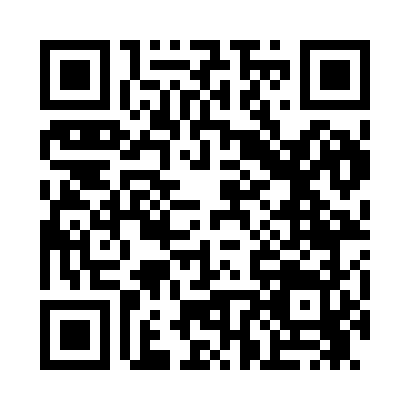 Prayer times for Ware Center, Massachusetts, USAMon 1 Jul 2024 - Wed 31 Jul 2024High Latitude Method: Angle Based RulePrayer Calculation Method: Islamic Society of North AmericaAsar Calculation Method: ShafiPrayer times provided by https://www.salahtimes.comDateDayFajrSunriseDhuhrAsrMaghribIsha1Mon3:335:1712:534:568:2910:132Tue3:345:1712:534:568:2910:133Wed3:345:1812:534:568:2910:124Thu3:355:1812:544:578:2910:125Fri3:365:1912:544:578:2810:116Sat3:375:2012:544:578:2810:117Sun3:385:2012:544:578:2810:108Mon3:395:2112:544:578:2710:099Tue3:405:2212:544:578:2710:0810Wed3:415:2312:554:578:2610:0811Thu3:425:2312:554:578:2610:0712Fri3:435:2412:554:578:2510:0613Sat3:455:2512:554:578:2510:0514Sun3:465:2612:554:578:2410:0415Mon3:475:2612:554:568:2310:0316Tue3:485:2712:554:568:2310:0217Wed3:495:2812:554:568:2210:0118Thu3:515:2912:554:568:219:5919Fri3:525:3012:554:568:219:5820Sat3:535:3112:564:568:209:5721Sun3:555:3212:564:568:199:5622Mon3:565:3312:564:558:189:5423Tue3:575:3412:564:558:179:5324Wed3:595:3512:564:558:169:5225Thu4:005:3612:564:558:159:5026Fri4:025:3712:564:548:149:4927Sat4:035:3712:564:548:139:4728Sun4:055:3812:564:548:129:4629Mon4:065:3912:564:538:119:4430Tue4:075:4012:564:538:109:4331Wed4:095:4112:554:538:099:41